INDICAÇÃO Nº 7860/2017Sugere ao Poder Executivo Municipal e aos órgãos competentes, que instale redutor de velocidade na Avenida Tenente João Benedito Caetano, proximidades com o entroncamento da Rua Natal no Planalto do Sol. Excelentíssimo Senhor Prefeito Municipal, Nos termos do Art. 108 do Regimento Interno desta Casa de Leis, dirijo-me a Vossa Excelência para sugerir que, por intermédio do Setor competente, instale redutor de velocidade na Avenida Tenente João Benedito Caetano, proximidades com o entroncamento da Rua Natal no Planalto do Sol..Justificativa:O local alvo de reclamação, já foi palco de alguns acidentes considerados graves, sendo que o último deles, ocorrido em meados de maio, deixou uma motociclista gravemente ferida após ser atingida por um veículo que seguia em alta velocidade pela Avenida Tenente João Benedito Caetano, no momento em que saia da Rua Natal que por ser em um ponto baixo da rua, dificulta a visão dos condutores e somada à falta de responsabilidade de alguns motoristas que trafegam acima do limite permitido, tornam-se fatores preponderantes para a ocorrência de acidentes.Palácio 15 de Junho - Plenário Dr. Tancredo Neves, 11 de outubro de 2017.Antonio Carlos RibeiroCarlão Motorista-vereador-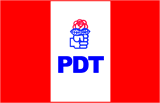 